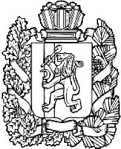 АДМИНИСТРАЦИЯ ПОСЕЛКА НИЖНИЙ ИНГАШНИЖНЕИНГАШСКОГО РАЙОНАКРАСНОЯРСКОГО КРАЯПОСТАНОВЛЕНИЕ21.02.2022                                 пгт Нижний Ингаш                                       №43О  проведении массового народного гуляния, посвященного празднованию  Проводы  зимы       В целях сохранения народных традиций, организованного проведения массового народного гуляния на территории муниципального образования поселок Нижний Ингаш Нижнеингашского района Красноярского края, ПОСТАНОВЛЯЮ:1. Провести массовое народное гуляние «Проводы зимы» (далее – праздник) 06 марта 2022 года с 1200 часов до 1400 часов на  территории сквера «Молодежный» по улице Набережная (р.Ингашка).	2. Утвердить План мероприятия по подготовки и проведению праздника «Проводы зимы» (приложение № 1).3.  Утвердить  смету  расходов  на  проведение  праздника  согласно (приложению № 2) к настоящему постановлению. 4. Бухгалтерии администрации поселка Нижний Ингаш  осуществить  финансирование мероприятия за счет средств местного бюджета.5. Подготовить и разместить в сети интернет информацию для жителей и гостей поселка о проведении праздника «Проводы зимы».5. Контроль за исполнением настоящего постановления возложить на заместителя Главы поселка Нижний Ингаш Фрицлер И.В. 6.  Постановление вступает в силу со дня подписания.Глава поселка Нижний Ингаш                                                                Б.И. Гузей                                                     ПЛАН МЕРОПРИЯТИЙПО ПОДГОТОВКЕ И ПРОВЕДЕНИЮ ПРАЗДНИКА«ПРОВОДЫ ЗИМЫ»     Заместитель главы поселкаНижний Ингаш                                                                           И.В.ФрицлерПриложение № 1к постановлению Главы поселка Нижний Ингашот 21.02.2022 № 43МероприятиеСрок исполненияОтветственный исполнитель1Провести заседание оргкомитета. Подготовить программу праздника «Проводы Зимы» с привлечением творческих коллективов поселениядо 25.02.2022г.Администрация поселка Нижний Ингаш, «РДК»2Подготовить и разместить в сети интернет информацию для жителей и гостей поселка о проведении праздника «Проводы зимы»25-28.02.2022гАдминистрация поселка Нижний Ингаш3Очистить от снега места проведения праздника «Проводы Зимы» (сквер Молодежный  ул. Набережная (р.Ингашка))до 05.03.2022г.Администрация поселка Нижний Ингаш4Подготовить и установить праздничное оформление (сцена)до 05.03.2022г.Администрация поселка Нижний Ингаш5Подготовить «Призовой столб»до 05.03.2022г.Администрация поселка Нижний Ингаш6Обеспечить приготовление блинов, чая06.03.2022г.Совет ветеранов, Администрация поселка Нижний Ингаш7Провести игровую программу для гостей праздника06.03.2022г.Коллектив «РДК»8Обеспечить общественный порядок и безопасность дорожного движения в местах проведения праздника «Проводы Зимы06.03.2022г.ОМВД по Нижнеингашскому району